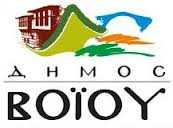 ΕΟΡΤΑΣΜΟΣ ΓΙΑ ΤΗΝ 107η ΕΠΕΤΕΙΟ ΑΠΕΛΕΥΘΕΡΩΣΗΣ ΤΗΣ ΠΟΛΗΣ ΤΗΣ ΣΙΑΤΙΣΤΑΣ ΑΠΟ ΤΟΝ ΤΟΥΡΚΙΚΟ ΖΥΓΟ4 ΝΟΕΜΒΡΙΟΥ 2019ΠΡΟΣΚΛΗΣΗ Ο Δήμαρχος Βοΐου Χρήστος Ζευκλής, το Δημοτικό Συμβούλιο Βοΐου και το Τοπικό Συμβούλιο Σιάτιστας σας προσκαλούν στις εκδηλώσεις εορτασμού της 107ης Επετείου της Απελευθέρωσης  της πόλης της Σιάτιστας από τον Τουρκικό Ζυγό.Με τιμήΟ Δήμαρχος ΒοΐουΧρήστος ΖευκλήςΠΡΟΓΡΑΜΜΑΠΑΡΑΣΚΕΥΉ 1 ΝΟΕΜΒΡΙΟΥ  20191. Ώρα  10:00  π.μ.: Μετάβαση αντιπροσωπειών των Δημοτικών Σχολείων, Γυμνασίων και Λυκείων στο Μνημείο Ηρώων της Πλατείας Τσιστοπούλου  για την κατάθεση στεφάνων.2. Φωταγώγηση όλων των  Δημοσίων, Δημοτικών και Κοινοτικών  Καταστημάτων, καθώς και των Καταστημάτων των Ν.Π.Δ.Δ. και των Τραπεζών, κατά τις βραδινές ώρες της  1ης έως και της 4ης  Νοεμβρίου 2019.ΚΥΡΙΑΚΗ 3 ΝΟΕΜΒΡΙΟΥ  20191. Ώρα  16:30:  Επιμνημόσυνη δέηση και κατάθεση στεφάνων  στο μνημείο  «Λόφου Υπολοχαγού  Καπιτσίνη». Ομιλία από εκπρόσωπο του Δήμου. ΔΕΥΤΕΡΑ 4 ΝΟΕΜΒΡΙΟΥ  2019Γενικός Σημαιοστολισμός από την 8η πρωινή μέχρι τη δύση του ηλίου.Ώρα  08:00  π.μ.  :  Επίσημη έπαρση της σημαίας.Ώρα  10:30  π.μ.  Επίσημη Δοξολογία στον Ιερό Μητροπολιτικό Ναό του Αγίου Δημητρίου, προεξάρχοντος του Σεβασμιωτάτου Μητροπολίτου Σισανίου & Σιατίστης κκ Αθανασίου.Στη συνέχεια θα εκφωνηθεί  ο πανηγυρικός της ημέρας από εκπρόσωπο του Δήμου.Ώρα  11:15  π.μ. :  Επιμνημόσυνη δέηση υπέρ των πεσόντων στο Μνημείο  Ηρώων της Πλατείας Τσιστοπούλου ( Διοικητήριο). Κατάθεση στεφάνων από τους:  Εκπρόσωπο της Ελληνικής ΚυβέρνησηςΔήμαρχο ΒοΐουΒουλευτές του Νομού Κοζάνης, ως εκπροσώπων του Ελληνικού ΚοινοβουλίουΠεριφερειάρχη Δυτικής ΜακεδονίαςΔιοικητής 9ης ΤαξιαρχίαςΑστυνομικό Διευθυντή Δυτ. ΜακεδονίαςΔιοικητή  Περιφερειακής Πυροσβεστικής Διοίκησης Δυτ. ΜακεδονίαςΠρόεδρο Δημοτικής Κοινότητας ΣιάτισταςΠρόεδρο Συλλόγου Κισαμιτών Αττικής Πρόεδρο Παγκρητίου Ενώσεως ΑθηνώνΠρόεδρο Ομοσπονδίας Σωματείων Αποκορώνου Χανίων Εκπροσώπους Τοπικών Συλλόγων και Συλλόγων ΚρητώνΑπογόνων αγωνιστών της μάχης της 4ης Νοεμβρίου Σιγή ενός λεπτού εις μνήμη  των πεσόντων.Ανάκρουση Εθνικού Ύμνου.Αποχώρηση Επισήμων.  Ώρα  12:00. : Παρέλαση στην οδό  Μητροπολίτου Ιακώβου προ των επισήμων από Τμήματα Συλλόγων και Μαθητών της Α/θμιας και Β/θμιας Εκπαίδευσης.Στις παραπάνω εκδηλώσεις καλούνται να παραστούν οι τοπικές Αρχές και όλοι οι πολίτες.Για την Ιεροτελεστία παρακαλείται να μεριμνήσει η Ιερά Μητρόπολη Σισανίου και Σιατίστης.Η 9η M/Π ΤΑΞΠΖ παρακαλείται για τη διάθεση τμήματος απόδοσης τιμών για τις εκδηλώσεις που αναφέρονται στο πρόγραμμα.Το Δ.Σ. του ΝΠΔΔ του Δήμου  παρακαλείται για την διάθεση της Φιλαρμονικής για την παιάνιση του εωθινού και την παρέλαση.Για την τήρηση της τάξης παρακαλείται να μεριμνήσει το Αστυνομικό Τμήμα Βοΐου. 